РЕШЕНИЕот  11 февраля 2022 г.                                                                                    № 000с. Усть - Ницинское	О внесении измененийв Устав Усть-Ницинского сельского поселения         В целях приведения Устава Усть – Ницинского сельского поселения в     соответствие с пунктом 7.2 статьи 18 Федерального закона от 12.06.2002 г. № 67-ФЗ «Об основных гарантиях избирательных прав и права на участие в референдуме граждан Российской Федерации», пунктом 10 статьи 41 Избирательного кодекса Российской Федерации, на основании решения Думы Усть-Ницинского сельского поселения от 26.03.2014 № 58 «Об утверждении Положения  о публичных слушаниях в Усть-Ницинском сельском поселении» (с измен. от 18.07.2014 № 73, от 27.06.2018 № 58-НПА, от 01.02.2019  № 103-НПА),  с учетом результатов публичных слушаний, состоявшихся 11.01.2022, Дума Усть – Ницинского сельского поселенияРЕШИЛА:Внести в Устав Усть – Ницинского сельского поселения, принятый решением  Думы Усть – Ницинского сельского поселения от 22.12.2005 г. № 5, с изменениями, внесенными решениями Думы Усть – Ницинского сельского поселения от 06.09.2007  N 60, от 27.11.2008 N 132, от 28.05.2009 N 177, от 28.05.2009N 177/1, от 03.12.2009 N 14, от 09.02.2010 N 39, от 27.05.2010 N 68, от 14.09.2010 N 83, от 15.03.2011 N 127, от 15.03.2011 N 128, от 16.08.2011 N 157, от 22.12.2011 N 193,от 16.02.2012 N 205, от 24.05.2012 N 20, от 27.12.2012 N 244, от 28.05.2013 N 275, от 28.06.2013 N 284, от 29.10.2013 N 12, от 27.12.2013 N 33, от 26.03.2014 N 54, от 18.07.2014 N 72, от 30.09.2014 N 89, от 26.12.2014 N 116, от 02.04.2015 N 138, от 25.09.2015 № 156, от 05.10.2015 № 157, от 14.07.2016 N 213, от 30.12.2016 N 248, от 28.04.2017 N 269, от 29.06.2017 N 280, от 26.12.2017 № 24, от 05.04.2018 № 41-НПА, от 22.05.2018 № 49-НПА,от 21.08.2018 N 61-НПА, от 25.10.2018 N 69-НПА, от 27.11.2018N 75-НПА, от 29.12.2018 № 92-НПА, от 26.04.2019 № 121-НПА, от 26.11.2019 № 151-НПА, от 27.12.2019 № 169-НПА, от 31.01.2020 № 180-НПА, от 29.05.2020 № 195-НПА, от 27.11.2020 № 222-НПА, от 19.03.2021 № 259-НПА, от 31.08.2021 № 282-НПА, от 31.08.2021 № 284-НПА следующие изменения:абзац первый пункта 2 статьи 23 изложить в следующей  редакции:         «2. Депутаты избираются на 5 лет. Выборы депутатов осуществляются на основе избирательной системы относительного большинства по одному десятимандатному избирательному округу, образованному  на территории поселения».      2. Настоящее решение вступает в силу со дня его официального опубликования.        3. Направить настоящее решение на государственную регистрацию
в Главное управление Министерства юстиции Российской Федерации
по Свердловской области.      4. После государственной регистрации опубликовать настоящее решение в «Информационном вестнике Усть – Ницинского сельского поселения» и разместить на официальном сайте Усть-Ницинского сельского поселения в информационно-телекоммуникационной сети «Интернет»: www.усть-ницинское.рф.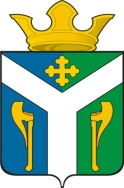 ДУМАУсть – Ницинского сельского поселенияСлободо – Туринского муниципального районаСвердловской областиПредседатель Думы Усть-Ницинского сельского поселения_________________Ю.И. ВостриковГлава  Усть-Ницинского сельского поселения________________А.С. Лукин